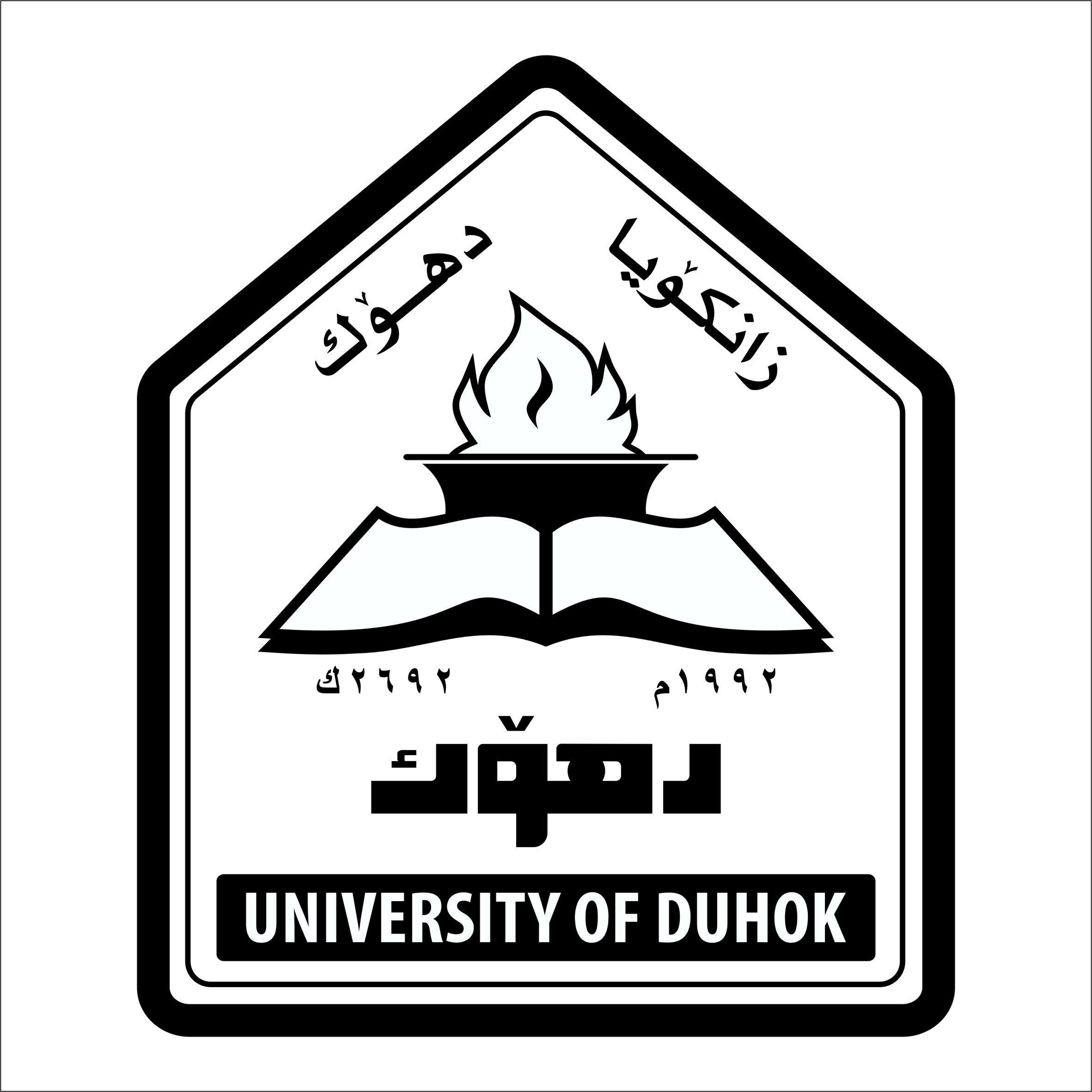 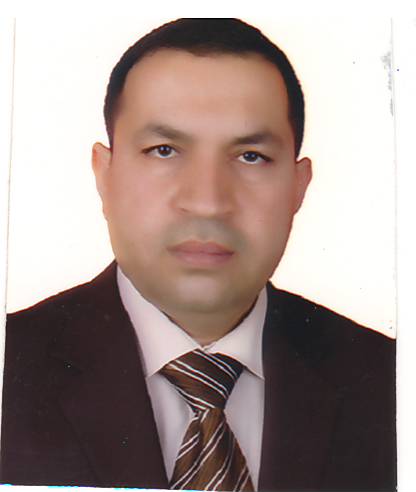 CURRICULUM VITAEName:   Hashim Dawood MousaScientific surname :   Assistant ProfessorDate of Birth :   1/7/1971 ErbilMaterial  Status :   Married with two childrenWife :  Suzan Mohammed Salih Taha            B.D.S (University of  Mosul)            M.Sc. in Clinical Biochemistry(University of  Dohuk)Nationality: Iraqi Languages:  Kurdish , Arabic , EnglishTelephone / Mobile :  009647504711049E mail :  hashimdawood2007@yahoo.ca               hashim.mousa@uod.caQUALIFICATIONSB.D.S Mosul University, Iraq, 1995H.D.  in Periodontics ,University of Sulaimany 2005M.Sc. in Periodontics, Hawler Medical University,2008Ph.D in Periodontics, Hawler Medical University, College of Dentistry from 2009 to 2013. MEMBERSHIPSMembers in Iraqi Dental Association since 1995Members in Kurdistan Dental Association since1996SCIENTIFIC COURSES & DENTAL CONFERENCESParticipation in most annual dental conferences of Iraqi dental association & college of dentistry in Iraq.Participation in training course of dental implantation in B&B system, duhok, 2008Participation in UAE international Dental Conference & Arab Dental Exhibition ,  AEEDC Dubai , 2009.Participation in the Second International Conferences of Medical Sciences ,Erbil, Iraqi Kurdistan , 2010. Participation in UAE international Dental Conference & Arab Dental Exhibition ,  AEEDC Dubai , 2012.Participation in training course of implantology , Duhok University, School of Dentistry, 2013.Participation in the first Scientific Meeting of Dentistry , Duhok Polytechnic University ,2014.Computer proficiency course in TDC/OOD.Certification in methods of teaching for higher education 2014.EMPLOYMENT HISTORY1995-1996  Duhok Specialized Dental Health Center (vocational training)1996-2000  Duhok – Akra City Health Center (GDP- Akra Health Center)2000-2002 Duhok – Duhok  Health Center (GDP- Shoresh  Health Center)2003-2004 Duhok Specialized Dental Health Center (GDP)2005-2006 High Diploma student . Sulaimany University.2006- 2007 M.Sc student, Hawler Medical University.2008-2009 Specialist in Periodontics in Duhok Specialized Dental Health Center.2009- 2013 Ph.D.  student, Hawler Medical University.2013 – to date  Lecturer in Periodontic Departments in School of Dentistry / Duhok University.2014 - 2017 Head of Department of  P.O.P,School of Dentistry, Faculty of Medical Sciences ,Duhok University.2017 -  Head of Department of periodontics and maxillofacial surgery,college of dentistry, Duhok University.2000 – to date private clinic in Duhok City.Thiesis and Publications:Guided tissue regeneration  (laboratory thiesis ) in High DiplomaThe effect of different intervention methods on periodontal health in different socio-economic levels. M.Sc thesis.The effect of meloxicam gingival injection on the ingival of rabbits(histological, immunological & biochemical study) Ph.D. thesis.Effect of zinc supplementation on periodontal statusOral health status among Yezides in khanke camp.Can Periodontal therapy reduces the severity of active Rheumatoid ArthritisPrevalence of Periodontal Disease among Rheumatoid Arthritis patientsLevel of lipid in blood & it is relation to chronic periodontitisLetters of Gratitude2 letters of gratitude from general directorate of health in Duhok.2 letters of gratitude from School of Dentistry, Faculty of Medical Sciences ,Duhok University.